от « 20 » декабря  2018 г.		                                                                                              № 1736 О внесении изменений в муниципальнуюцелевую программу МО «Город Мирный»«Энергосбережение и повышение энергетической эффективностив системах коммунальной инфраструктуры  на 2018-2022 годы», утвержденную Постановлением городской Администрации от 28.12.2017 № 2063 	В соответствии с Постановлением городской Администрации от 12.12.2014 № 820  «О порядке разработки, реализации и оценки эффективности муниципальных целевых программ муниципального образования «Город Мирный» Мирнинского района Республики Саха (Якутия)», Постановлением городской Администрации от 08.12.2017 №1914 «О Перечне муниципальных целевых программ МО «Город Мирный», решением городского Совета от 30.11.2018 № IV-14-1 «О внесении изменений и дополнений в решение городского Совета от 13.12.2017 № IV-4-2 «О бюджете муниципального образования «Город Мирный» на 2018 год», городская Администрация постановляет:1. Внести в муниципальную целевую программу МО «Город Мирный» «Энергосбережение и повышение энергетической эффективности в системах коммунальной инфраструктуры на 2018-2022 годы» (далее – Программа), утвержденную Постановлением городской Администрации от 28.12.2017 № 2063, следующие изменения: В паспорте Программы строку «Объем и источники финансирования программы» изложить в следующей редакции:В разделе «Ресурсное обеспечение программы» таблицу изложить в следующей редакции:«Систему программных мероприятий муниципальной целевой программы МО «Город Мирный» «Энергосбережение и повышение энергетической эффективности в системах коммунальной инфраструктуры на 2018-2022 годы» изложить в редакции согласно приложению к настоящему Постановлению. Опубликовать настоящее Постановление в порядке, предусмотренном Уставом МО «Город Мирный».Контроль исполнения настоящего Постановления оставляю за собой.Глава города 			 	                                                                              К.Н. АнтоновАДМИНИСТРАЦИЯМУНИЦИПАЛЬНОГО ОБРАЗОВАНИЯ«Город Мирный»МИРНИНСКОГО РАЙОНАПОСТАНОВЛЕНИЕ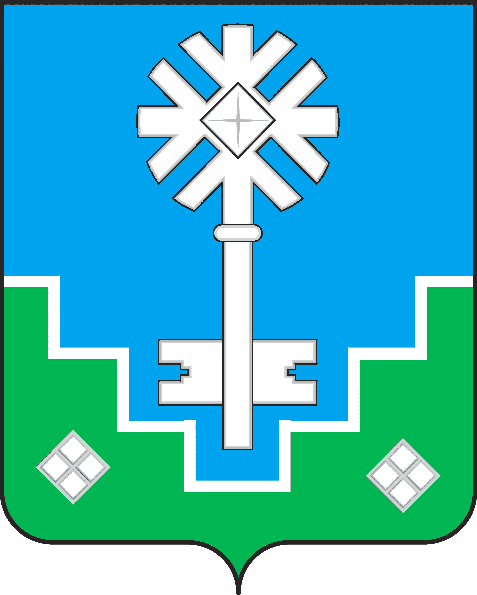 МИИРИНЭЙ ОРОЙУОНУН«Мииринэйкуорат»МУНИЦИПАЛЬНАЙ ТЭРИЛЛИИДЬАhАЛТАТАУУРААХОбъем и источники финансирования программыОбщий объем расходов на реализацию программы составляет:Всего: 96 583 298,00 руб.Государственный бюджет  РС (Я) – 0,00 руб.Бюджет МО «Мирнинский район» - 3 841 675,00 руб.Бюджет МО «Город Мирный» - 92 741 623,00 руб.Иные источники – 0,00 руб.ВсегоГосударственный бюджет РС(Я)Бюджет МО «Мирнинский район»Бюджет МО «Город Мирный»Иные источники2018-2022 годы96 583 298,000,003 841 675,0092 741 623,000,0020187 098 978,000,003 841 675,003 257 303,000,00201928 016 990,000,000,0028 016 990,000,00202019 213 220,000,000,0019 213 220,000,00202120 104 940,000,000,0020 104 940,000,00202222 149 170,000,000,0022 149 170,000,00Приложение
к Постановлению городской Администрации
от 20.12.2018г.  № 1736Приложение
к Постановлению городской Администрации
от 20.12.2018г.  № 1736Система программных мероприятий муниципальной целевой программыСистема программных мероприятий муниципальной целевой программыСистема программных мероприятий муниципальной целевой программыСистема программных мероприятий муниципальной целевой программыСистема программных мероприятий муниципальной целевой программыСистема программных мероприятий муниципальной целевой программыСистема программных мероприятий муниципальной целевой программыСистема программных мероприятий муниципальной целевой программы"Энергосбережение и повышение энергетической эффективности в системах коммунальной инфраструктуры" на 2018-2022 гг. "Энергосбережение и повышение энергетической эффективности в системах коммунальной инфраструктуры" на 2018-2022 гг. "Энергосбережение и повышение энергетической эффективности в системах коммунальной инфраструктуры" на 2018-2022 гг. "Энергосбережение и повышение энергетической эффективности в системах коммунальной инфраструктуры" на 2018-2022 гг. "Энергосбережение и повышение энергетической эффективности в системах коммунальной инфраструктуры" на 2018-2022 гг. "Энергосбережение и повышение энергетической эффективности в системах коммунальной инфраструктуры" на 2018-2022 гг. "Энергосбережение и повышение энергетической эффективности в системах коммунальной инфраструктуры" на 2018-2022 гг. "Энергосбережение и повышение энергетической эффективности в системах коммунальной инфраструктуры" на 2018-2022 гг. ПЕРЕЧЕНЬ ПРОГРАММНЫХ МЕРОПРИЯТИЙПЕРЕЧЕНЬ ПРОГРАММНЫХ МЕРОПРИЯТИЙПЕРЕЧЕНЬ ПРОГРАММНЫХ МЕРОПРИЯТИЙПЕРЕЧЕНЬ ПРОГРАММНЫХ МЕРОПРИЯТИЙПЕРЕЧЕНЬ ПРОГРАММНЫХ МЕРОПРИЯТИЙПЕРЕЧЕНЬ ПРОГРАММНЫХ МЕРОПРИЯТИЙПЕРЕЧЕНЬ ПРОГРАММНЫХ МЕРОПРИЯТИЙПЕРЕЧЕНЬ ПРОГРАММНЫХ МЕРОПРИЯТИЙруб.Номер проектаНаименование проекта (раздел, объект, мероприятие)Всего финансовых средствГосударственный бюджет Республики Саха (Якутия)Бюджет МО "Мирнинский район"Бюджет МО "Город мирный"Иные источникиИсполнители12345678Мероприятия по энергосбережению и повышению энергетической эффективности на объектах муниципальной собственности96 583 298,000,003 841 675,0092 741 623,000,0020187 098 978,000,003 841 675,003 257 303,000,00201928 016 990,000,000,0028 016 990,000,00202019 213 220,000,000,0019 213 220,000,00202120 104 940,000,000,0020 104 940,000,00202222 149 170,000,000,0022 149 170,000,001.Газификация 7 000 000,000,000,007 000 000,000,00МКУ "УЖКХ" МО "Город Мирный"20180,000,0020197 000 000,007 000 000,0020200,000,0020210,000,0020220,000,002.Энергосбереженние и повышение энергетической эффективности в системе ТВСиК13 025 880,000,000,0013 025 880,000,00МКУ "УЖКХ" МО "Город Мирный"2018169 010,00169 010,0020192 960 870,002 960 870,0020203 123 710,003 123 710,0020213 295 520,003 295 520,0020223 476 770,003 476 770,002.1.Ремонт магистральных и подводящих сетей ТВСиК12 082 620,000,000,0012 082 620,000,00МКУ "УЖКХ" МО "Город Мирный"20180,000,0020192 782 560,002 782 560,0020202 935 600,002 935 600,0020213 097 060,003 097 060,0020223 267 400,003 267 400,002.2.Приобретение и установка индивидуальных приборов учёта в квартирах, находящихся в муниципальной собственности943 260,000,000,00943 260,000,00МКУ "УЖКХ" МО "Город Мирный"2018169 010,00169 010,002019178 310,00178 310,002020188 110,00188 110,002021198 460,00198 460,002022209 370,00209 370,003.Энергосбереженние и повышение энергетической эффективнсти в системе электроэнергетики33 475 213,000,000,0033 475 213,000,00МКУ "УЖКХ" МО "Город Мирный"2018144 483,00144 483,0020199 460 720,009 460 720,0020207 186 360,007 186 360,0020217 581 600,007 581 600,0020229 102 050,009 102 050,003.1.Установка энергосберегающих светильников  уличного освещения7 316 917,000,000,007 316 917,000,00МКУ "УЖКХ" МО "Город Мирный"20180,000,0020192 076 380,002 076 380,0020201 633 867,001 633 867,0020211 486 590,001 486 590,0020222 120 080,002 120 080,003.2.Ремонт энергосберегающих светильников1 449 413,000,000,001 449 413,000,00МКУ "УЖКХ" МО "Город Мирный"2018144 483,00144 483,002019300 520,00300 520,002020317 050,00317 050,002021334 480,00334 480,002022352 880,00352 880,003.3.Внедрение  энергосберегающих технологий в жилищном фонде: установка энергосберегающих светильников подъездного освещения11 228 807,000,000,0011 228 807,000,00МКУ "УЖКХ" МО "Город Мирный"20180,00 0,0020192 726 910,00 2 726 910,0020202 264 727,00 2 264 727,0020213 035 120,00 3 035 120,0020223 202 050,00 3 202 050,003.4.Модернизация, реконструкция декоративного уличного освещения  скверов и площадей812 510,000,000,00812 510,000,00МКУ "УЖКХ" МО "Город Мирный"20180,000,002019812 510,00812 510,0020200,000,0020210,000,0020220,000,003.5.Замена кабеля уличного освещения12 667 566,000,000,0012 667 566,000,00МКУ "УЖКХ" МО "Город Мирный"20180,000,00МКУ "УЖКХ" МО "Город Мирный"20193 544 400,003 544 400,00МКУ "УЖКХ" МО "Город Мирный"20202 970 716,002 970 716,00МКУ "УЖКХ" МО "Город Мирный"20212 725 410,002 725 410,00МКУ "УЖКХ" МО "Город Мирный"20223 427 040,003 427 040,00МКУ "УЖКХ" МО "Город Мирный"4.Обеспечение энергетической эффективности муниципальных зданий, строений, сооружений41 017 525,000,003 841 675,0037 175 850,000,00МКУ "УЖКХ" МО "Город Мирный"20186 785 485,003 841 675,002 943 810,0020198 119 920,008 119 920,0020208 401 510,008 401 510,0020218 698 590,008 698 590,0020229 012 020,009 012 020,004.1.Общестроительные работы муниципального имущества13 349 888,000,000,0013 349 888,000,00МКУ "УЖКХ" МО "Город Мирный"20181 349 888,001 349 888,0020193 000 000,003 000 000,0020203 000 000,003 000 000,0020213 000 000,003 000 000,0020223 000 000,003 000 000,004.2.Изоляция ограждающих конструкций зданий (утепление и герметизация межпанельных, межблочных и температурно-деформационных швов), ремонт балконных плит покрытия (козырьков), герметизация примыканий МКД27 667 637,000,003 841 675,0023 825 962,000,00МКУ "УЖКХ" МО "Город Мирный"20185 435 597,003 841 675,001 593 922,0020195 119 920,005 119 920,0020205 401 510,005 401 510,0020215 698 590,005 698 590,0020226 012 020,006 012 020,005.Приобретение и установка стеклопакетов в местах общего пользования2 064 680,000,000,002 064 680,000,00МКУ "УЖКХ" МО "Город Мирный"20180,000,002019475 480,00475 480,002020501 640,00501 640,002021529 230,00529 230,002022558 330,00558 330,00исп. Салихова А.С.